Freshmen Leaders in Engineering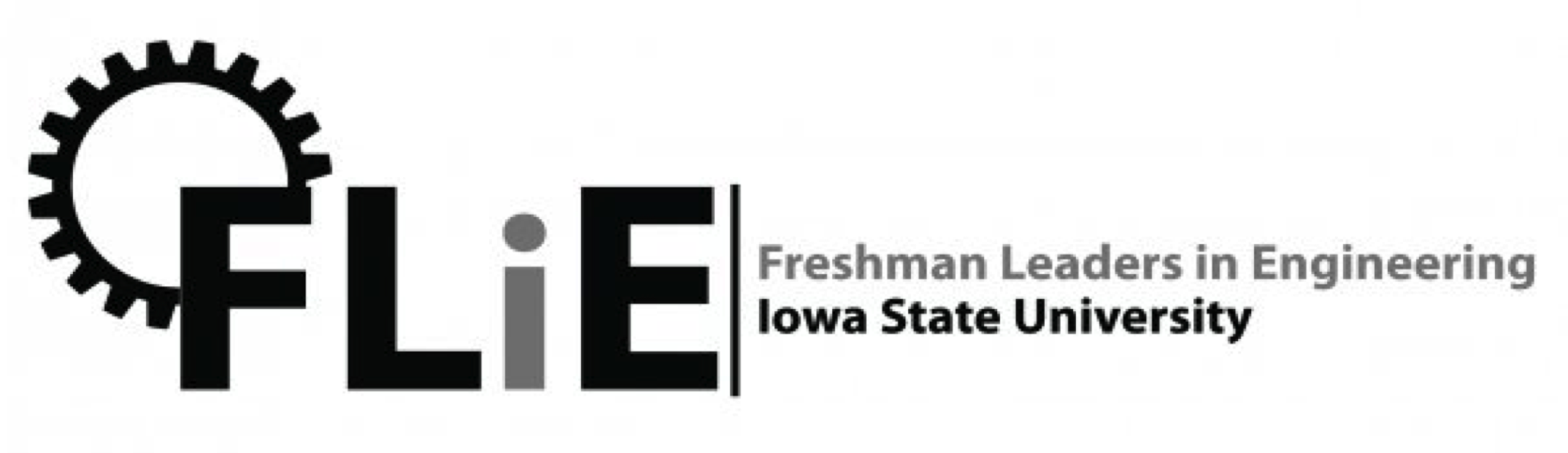 General Meeting—114 Marston HallApril 18th, 2013, 6:00-7:00pmAnnouncements:Sign thank yous (x3)FLiE Exec. Team announcementsImportant Dates:VEISHEA ParadeSaturday Morning, April 20th Dean Rajala will be walking in the parade with usWear jeans and FLiE shirtMore details belowFLiE Ice SkatingWednesday, April 24th, 8:00-9:30pm, Ames Ice ArenaTake a break from schoolwork, hang out with fellow FLiE members Last FLiE MeetingThursday, April 25th, 6:00-7:00pm, 114 MarstonSign float picture/frame for sponsorsWhat would you all like to do at our last meeting?Tonight’s MeetingAnnouncementsImportant DatesGo over details for VEISHEA SaturdayVEISHEA Saturday Schedule:5:30am – meet on campus to go bring float back to campus7:00am – float should be moved by now, people free to go back to bed, etc.8:45am – everyone needs to show up for float staging Our staging location is in the parking lot between Beyer and Howe Hall10:30am – parade startsFLiE Executive Contact Information:President: Austin Dorenkamp, ajd@iastate.eduVP of Committees: Joe Near, janear@iastate.eduVP of VEISHEA: TC Ringgenberg, tcringg@iastate.eduSecretary: Ashley Kohagen, akohagen@iastate.eduTreasurer: Augustine Villa, afvilla@iastate.eduCommunications Chair: Alex Wibholm, awibholm@iastate.eduEvents Chair: Amelia Medici, amedici@iastate.eduOutreach Chair: Nate Podjenski, nategpo@iastate.eduTutoring Chair: David Gardner, dwg@iastate.eduVEISHEA Co-Chair: Eric Feetterer, efeet@iastate.eduVEISHEA Co-Chair: Katie Woltkamp, ktwolt1@iastate.edu